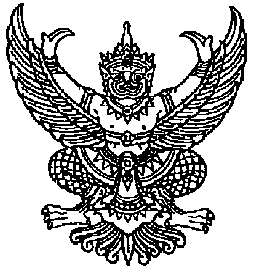 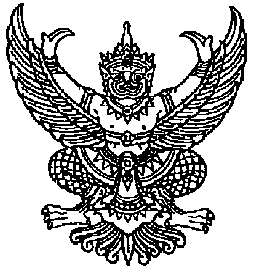                                          ประกาศองค์การบริหารส่วนตำบลพิหารแดง     เรื่อง แก้ไขรายชื่อผู้ผ่านการคัดเลือก เพื่อเป็นอาสาสมัครบริบาลท้องถิ่น         *************************************************ตามที่ประกาศองค์การบริหารส่วนตำบลพิหารแดง ลงวันที่ 25 กันยายน พ.ศ.2563 เรื่อง ประกาศรายชื่อผู้ผ่านการคัดเลือก ตำแหน่ง อาสาสมัครบริบาลท้องถิ่น ไปแล้ว นั้น	เนื่องจาก รายชื่อผู้ผ่านการคัดเลือกมีความคลาดเคลื่อน ลำดับที่ 1 นางสาวอ้อมดาว ศรีบุญเพ็ง เดิม เป็นผู้ผ่านการคัดเลือก ตำแหน่ง อาสาสมัครบริบาลท้องถิ่น  จึงขอแก้ไข เนื่องจากไม่สามารถเข้าร่วมโครงการอาสาสมัครบริบาลท้องถิ่น เพื่อดูแลผู้สูงอายุที่มีภาวะพึ่งพิง ได้ และขอประกาศรายชื่อผู้ผ่านการคัดเลือกเพิ่มเติม คือ นางสาวรัตนา เพ็งสุวรรณ เป็นผู้ผ่านการคัดเลือก ตำแหน่ง อาสาสมัครบริบาลท้องถิ่นนอกนั้นคงเดิม		 ประกาศ ณ วันที่     ๒๐   เดือน  ตุลาคม   พ.ศ.2563 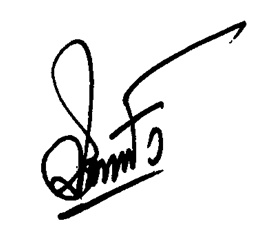 (นายจรินทร์ แว่นแก้ว)นายกองค์การบริหารส่วนตำบลพิหารแดง